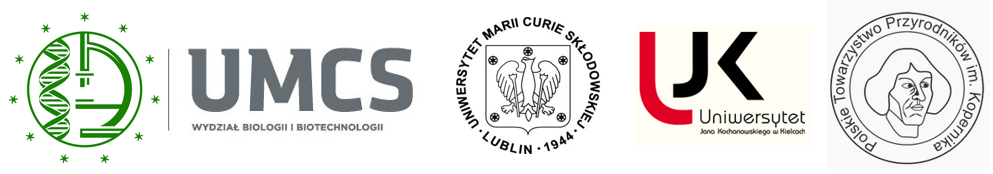 KOMUNIKAT 1Szanowni Państwo,Sekcja Dydaktyki Biologii Polskiego Towarzystwa Przyrodników im. Kopernika wraz 
z Pracownią Edukacji Biologicznej i Środowiskowej z Muzeum Zoologicznym Wydziału Biologii i Biotechnologii UMCS w Lublinie oraz Wydział Pedagogiki i Psychologii Uniwersytetu Jana Kochanowskiego w Kielcach serdecznie zapraszają do udziału w zdalnej XXV Ogólnopolskiej Konferencji Dydaktyków Przedmiotów Przyrodniczychpt. „Kształtowanie kompetencji kluczowych w edukacji przyrodniczej od przedszkola po studia wyższe. Refleksje-aplikacje-inspiracje.”w dniach 28-29.09.2021 r.Celem konferencji będzie:Prezentacja wyników badań nad kształtowaniem różnych kompetencji kluczowych 
w przedszkolu i szkole podczas kształcenia przyrodniczego.Wymiana doświadczeń w zakresie kształtowania kompetencji kluczowych w procesie kształcenia przyrodniczego od przedszkola po studia wyższe w nowym systemie edukacji w Polsce.Dyskusja nad efektywnymi rozwiązaniami dotyczącymi przygotowania i doskonalenia nauczycieli do kształtowania kompetencji kluczowych.Proponowany zakres tematyki konferencji:Kształtowanie wybranych kompetencji kluczowych w edukacji przyrodniczej 
w wychowaniu przedszkolnym i edukacji wczesnoszkolnej.Możliwości i sposoby nabywania kompetencji kluczowych w ramach przedmiotów przyrodniczych w szkole podstawowej i ponadpodstawowej w zakresie:rozumienia i tworzenia informacji,kompetencji matematycznych oraz kompetencji w zakresie nauk przyrodniczych, technologii i inżynierii,kompetencji cyfrowych,kompetencji osobistych, społecznych i w zakresie uczenia się,kompetencji obywatelskich,przedsiębiorczości.Kształcenie i doskonalenie studentów i nauczycieli przedmiotów przyrodniczych wszystkich poziomów edukacyjnych oraz nauczycieli wychowania przedszkolnego 
i edukacji wczesnoszkolnej w zakresie rozwijania kompetencji kluczowych w procesie nauczania-uczenia się. Uczestnicy: nauczyciele akademiccy - dydaktycy przedmiotów przyrodniczych, pedagodzy, nauczycie przedmiotów przyrodniczych i ścisłych wszystkich poziomów kształcenia, nauczyciele wychowania przedszkolnego i edukacji wczesnoszkolnej, doradcy i konsultanci metodyczni, edukatorzy, doktoranci, studenci.Patronat: Prof. dr hab. Radosław Dobrowolski – Rektor, Uniwersytet Marii Curie-Skłodowskiej w Lublinie Dr hab. inż. Barbara Gawdzik, prof. UJK – Prorektor ds. Kształcenia, Uniwersytet Jana Kochanowskiego w KielcachKomitet honorowy:Prof. dr hab. Danuta Cichy – Honorowa Przewodnicząca Ogólnopolskiej Sekcji Dydaktyków Biologii Polskiego Towarzystwa Przyrodników im. Kopernika, emerytowany profesor Instytutu Badań Edukacyjnych w WarszawieProf. dr hab. Wiesław Stawiński – Honorowy Przewodniczący Ogólnopolskiej Sekcji Dydaktyków Biologii Polskiego Towarzystwa Przyrodników im. Kopernika, emerytowany profesor Uniwersytetu im. Komisji Edukacji Narodowej w KrakowieDr Maria Pedryc-Wrona – emerytowany kierownik Pracowni Edukacji Biologicznej 
i Środowiskowej Wydziału Biologii i Biotechnologii UMCS w LublinieKomitet naukowy:Dr hab. Ilona Żeber-Dzikowska, prof. UJK – Przewodnicząca Sekcji Dydaktyki Biologii Polskiego Towarzystwa Przyrodników im. Kopernika, Uniwersytet Jana Kochanowskiego w KielcachProf. dr hab. Dorota Kołodyńska – Prorektor ds. Studentów i Jakości Kształcenia, Uniwersytet Marii Curie-Skłodowskiej w Lublinie Dr hab. Joanna Czarnecka, prof. UMCS – Dziekan Wydziału Biologii i Biotechnologii, Uniwersytet Marii Curie-Skłodowskiej w LublinieDr hab. Małgorzata Wójcik, prof. UMCS – Prodziekan ds. Studenckich, Wydziału Biologii i Biotechnologii, Uniwersytet Marii Curie-Skłodowskiej w LublinieDr hab. Mariola Wojciechowska, prof. UJK – Dziekan Wydziału Pedagogiki 
i Psychologii, Uniwersytet Jana Kochanowskiego w KielcachProf. dr hab. Anna Jarosz-Wilkołazka – Dyrektor Instytutu Biologii i Biotechnologii, Uniwersytet Marii Curie-Skłodowskiej w LublinieDr hab. Barbara Skałbania, prof. UJK – Dyrektor Instytutu Pedagogiki, Uniwersytet Jana Kochanowskiego w KielcachDr hab. Paulina Forma, prof. UJK – Zastępca Dyrektora Instytutu ds. Ogólnych, Instytut Pedagogiki, Uniwersytet Jana Kochanowskiego w KielcachDr hab. Sławomir Koziej, prof. UJK - Uniwersytet Jana Kochanowskiego w KielcachDr hab. Katarzyna Potyrała, prof. UP – Uniwersytet Pedagogiczny w KrakowieDr hab. Alicja Walosik, prof. UP – Uniwersytet Pedagogiczny w KrakowieDr hab. Bożena Wójtowicz, prof. UP – Uniwersytet Pedagogiczny w KrakowieDr hab. Ligia Tuszyńska, prof. APS – Akademia Pedagogiki Specjalnej im. Marii Grzegorzewskiej w WarszawieProf. dr hab. Jolanta Szempruch – Uniwersytet RzeszowskiDr hab. Beata Cieśleńska, prof. MUP – Mazowiecka Uczelnia Publiczna w PłockuDr hab. Ewa Wiśniewska, prof. MUP – Mazowiecka Uczelnia Publiczna w PłockuDr Marcin Chrzanowski – Uniwersytet WarszawskiDr hab. Beata Bednarczuk, prof. UMCS – Uniwersytet Marii Curie-Skłodowskiej 
w LublinieDr Józef Krawczyk – Uniwersytet Wrocławski Dr Alina Stankiewicz – Sekretarz Sekcji Dydaktyki Biologii, Polskie Towarzystwo Przyrodników im. Kopernika, Uniwersytet w Białymstoku Dr nauk med. Michał Skoczylas – Sekretarz Sekcji Nauk o Człowieku, Polskie Towarzystwo Przyrodników im. KopernikaDr Ewa Gajuś-Lankamer – Uniwersytet Marii Curie-Skłodowskiej w LublinieDr Anna Maria Wójcik, prof. UMCS – Uniwersytet Marii Curie-Skłodowskiej 
w LublinieKomitet organizacyjny:Dr Anna Maria Wójcik, prof. UMCS – Wydział Biologii i Biotechnologii  UMCSDr Ewa Gajuś-Lankamer – Wydział Biologii i Biotechnologii  UMCSDr Barbara Chudzik – Wydział Biologii i Biotechnologii  UMCSDr Jacek Chobotow – Wydział Biologii i Biotechnologii  UMCSDr Grażyna Szymczak – Ogród Botaniczny UMCSMgr Iwona Nogieć – Wydział Biologii i Biotechnologii  UMCSMgr Rafał Sosiński – Wydział Biologii i Biotechnologii  UMCSMiejsce obrad: Wydział Biologii i Biotechnologii UMCS w LublinieForma konferencji: on-line na platformie MS TeamsOpłata konferencyjna obejmuje uczestnictwo w obradach konferencyjnych oraz zaświadczenie o udziale w konferencji i wynosi:do dnia 30.06.2021 – 150 złdo dnia 15.09. 2021 – 200 złOpłata konferencyjna dla studenta lub doktoranta obejmuje uczestnictwo w obradach konferencyjnych oraz zaświadczenie o udziale w konferencji i wynosi:do dnia 30.06.2021 – 75 złdo dnia 15.09. 2021 – 100 złWysokość opłaty za jeden rozdział w monografii: 250 zł Istnieje możliwość publikacji kolejnego artykułu oraz możliwość publikacji bez udziału 
w konferencji – 250 złNr Konta: 87 1140 1094 0000 2905 1600 1176z dopiskiem „Konferencja Dydaktyków”Link do strony konferencji, na której znajduje się formularz rejestracyjny: https://www.umcs.pl/pl/xxv-krajowa-konferencja-dydaktykow-przedmiotow-przyrodniczych,21633.htmAdres do korespondencji:Uniwersytet Marii-Curie SkłodowskiejWydział Biologii i BiotechnologiiPracownia Edukacji Biologicznej i Środowiskowej z Muzeum Zoologicznymul. Akademicka 19,20-033 LublinAdres mailowy:Dr Barbara Chudzikbchudzik@poczta.umcs.lublin.pltel. 81 537 59 87Organizatorzy:Dr Anna Maria Wójcik, prof. UMCS Dr Ewa Gajuś-LankamerDr hab. Ilona Żeber-Dzikowska, prof. UJK